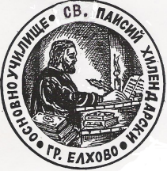 ОУ “ СВ. ПАИСИЙ ХИЛЕНДАРСКИ “ –ГР. ЕЛХОВО8700,Елхово, ул. “Ас. Златаров“№15,тел 0478/88071,88072, е-mail phscl_еl@abv.bgУТВЪРЖДАВАМСВЕТЛАНА СТОЯНОВАДИРЕКТОР НА ОУ „СВ. ПАИСИЙ ХИЛЕНДАРСКИ“ – ГР. ЕЛХОВОГ р а ф и кза организация на учебния ден по време на синхронно обучение от разстояние в електронна среда за периода 30.11.2020 г. до 21.12.2020 г. включителноОбщи положения:Според чл. 7, ал. 6  от Наредба № 10 от 01.09.2016 г. за организацията на дейностите в училищното образование продължителността на учебен час  за всички видове подготовки при синхронно обучение от разстояние в електронна среда е заНачален етап – 20 минути;Прогимназиален етап – 30 минути.При несинхронно  обучение от разстояние в електронна среда за учебните часове не може да надвишава продължителността на часовете от дневното разписание:Начален етап I-II клас – 35 минути;Начален етап III –IV клас – 40 минути;Прогимназиален етап V – VII клас – 40 минути;За ученици със специални образователни потребности, които се обучават интегрирано по индивидуален учебен план -  35 минути.Междучасията трябва да не са по-малки от 10 минути. Задължително има едно междучасие не  по-малко от  20 минути.Начален етапНачален етап - ГЦОУДПрогимназиален етапПрогимназиален етап - ГЦОУДУчебен часвреметраенемеждучасие1.8:10 – 8:308:30 – 8:402.8:40 – 9:009:00 – 9:103.9:10 – 9:309:30 – 9:504.9:50 – 10:1010:10 – 10:205.10:20 – 10:4010:40 – 10:506.10:50 – 11:10Учебен часвреметраенемеждучасие1.13:00 – 13:2013:20 – 13:302.13:30 – 13:5013:50 – 14:103.14:10 – 14:3014:30 – 14:404.14:40 – 15:0015:00 – 15:105.15:10 – 15:3015:30 – 15:406.15:40 – 16:00Учебен часвреметраенемеждучасие1.8:00 – 8:308:30 – 8:402.8:40 – 9:109:10 – 9:203.9:20 – 9:509:50 – 10:104.10:10 – 10:4010:40 – 10:505.10:50 – 11:2011:20 – 11:306.11:30 – 12:0012:00 – 12:107.12:10 – 12:4012:40 – 12:508.12:50 – 13:20Учебен часвреметраенемеждучасие1.13:30 – 14:0014:00 – 14:102.14:10 – 14:4014:40 – 14:503.14:50 – 15:2015:20 – 15:404.15:40 – 16:1016:10 – 16:205.16:20 – 16:5016:50 – 17:006.17:00 – 17:30